                                                           Šolsko leto: 2018/19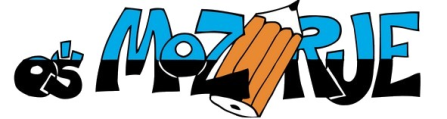 5. RAZRED3 veliki črtasti zvezki, 60-listni (SLO, DRU, NIT)1 veliki črtasti zvezek, 60-listni (NEM – neobvezni izbirni predmet)2 velika črtasta zvezka, 40-listna  (TJA, GOS) 1 velik zvezek,  60-listni, mali karo (MAT)svinčnik HB (lesen), svinčnik z mehkejšo konico (B2-B8), radirka, barvice, tempera barve, voščenke, trši čopiči različnih debelin,  paleta,kemični svinčnik (moder, rdeč), nalivno pero, lepilni trak, lepilo, šestilo, geotrikotnik, velika šablona, kolaž papir, škarje, flomastri, športna oprema.Učbenike si učenci brezplačno izposodijo iz učbeniškega sklada.U Č B E N I K IEANzaložbaRADOVEDNIH PET 5berilo 56875ROKUS KLETTRADOVEDNIH PET 5naravoslovje in tehnika 5učbenik za naravoslovje in tehnologijo 6851ROKUS KLETTRADOVEDNIH PET 5družba 5učbenik za družbo 6820ROKUS KLETTSUPER MINDS 2učbenik z DVD-jem 8597ROKUS KLETTGOSPODINJSTVO 5 učbenik za gospodinjstvo 0057ROKUS KLETTD E L O V N I    Z V E Z K IRADOVEDNIH PET 5komplet treh samostojnih delovnih zvezkov (SLO, MAT, GUM) 8411ROKUS KLETTOSTALE POTREBŠČINE